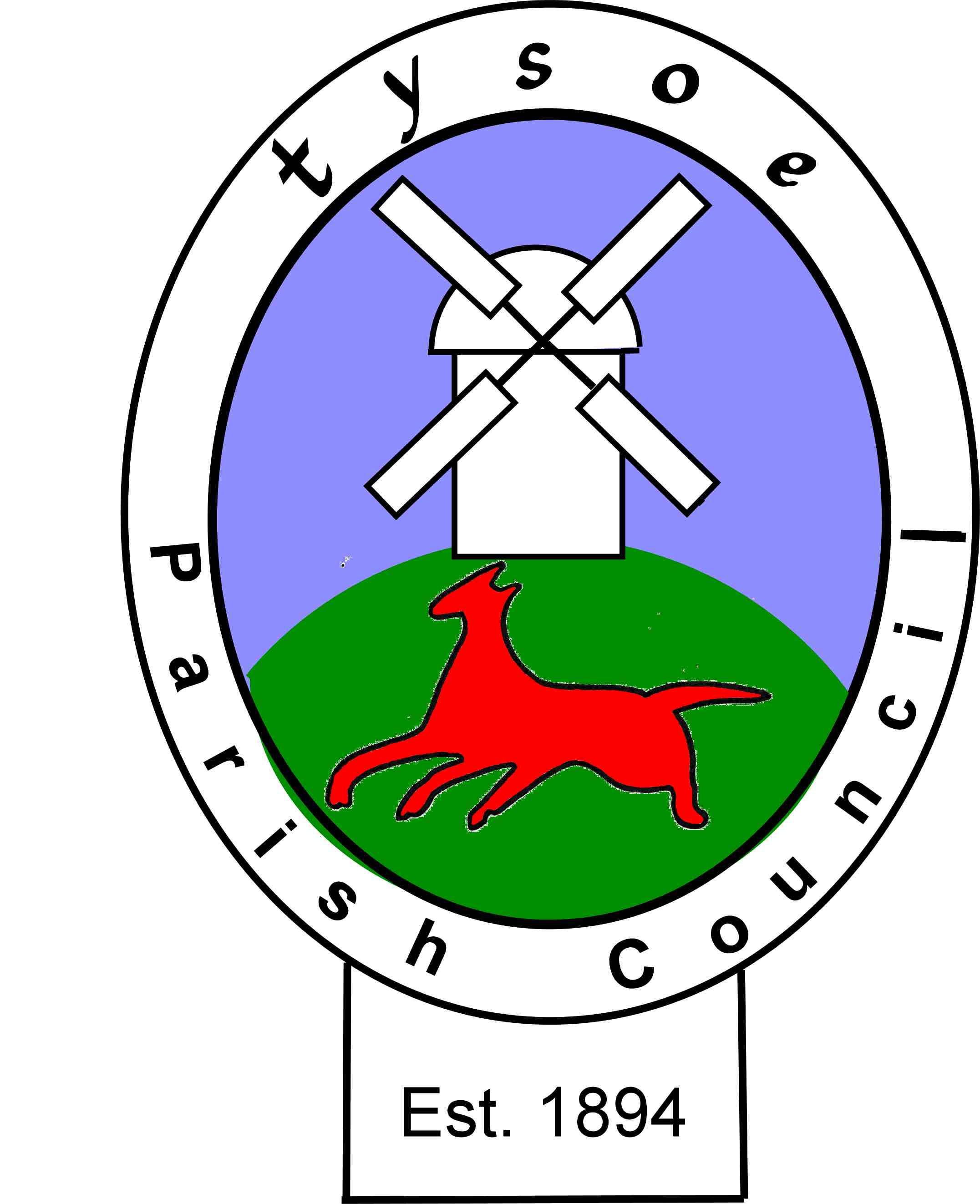 TYSOE PARISH COUNCILEquality & Diversity PolicyDate Adopted……………                                                         Next review date……………Equality & Diversity Policy Review June 23 1. Aims The aim of this policy is to communicate the commitment of Tysoe Parish Council, its Members and Officers to meeting the Public Sector Equality Duty, which came into force on 5 April 2011. The Equality Duty applies to public bodies and others carrying out public functions. It supports good decision-making by ensuring public bodies consider how different people will be affected by their activities, helping them to deliver policies, representation and services, which are efficient and effective; accessible to all; and which meet different people's needs. 2. Policy Statement It is Tysoe Parish Council’s policy to provide representation, information, facilities, services and employment to all irrespective of: • Gender, including gender reassignment • Marital or civil partnership status • Having just had a baby or being pregnant • Having or not having dependants • Religious belief or political opinion • Race (including colour, nationality, ethnic or national origins) • Disability • Sexual orientation • Age Tysoe Parish Council is opposed to all forms of unlawful and unfair discrimination. All people and employees will be treated fairly and will not be discriminated against on any of the above grounds. All decisions about will be made objectively and without unlawful discrimination. Tysoe Parish Council recognises that supporting Equality is of primary importance. This policy will help all those who are Council Members or work for the Council to develop sound and effective policies that impact on the village, community and surrounding areas. Tysoe Parish Council aims to create a culture that respects and values each other’s’ differences, that promotes dignity, equality and diversity. We aim to remove barriers, bias or discrimination that prevent individuals or groups from realizing their potential and contributing fully to the community to develop a culture that positively values diversity. Tysoe Parish Council will challenge discrimination. It aims to provide equality and fairness to all in the community and expects all Members and Officers to be aware and understand the Equality Act 2010. 3. Equality Commitments Tysoe Parish Council is committed to: • Promoting equality of opportunity for all persons. • Promoting a good and harmonious environment in which all persons are treated with respect. • Preventing occurrences of unlawful direct discrimination, indirect discrimination, harassment and victimization. • Fulfilling our legal obligations under equality legislation and associated codes of practice. • Complying with our own equal opportunities policy and associated policies. • Taking lawful affirmative and positive action where appropriate. 4. Implementation The Chair has specific responsibility for the effective implementation of this policy. In order to implement this policy he or she shall: • Communicate the policy to Members, the Clerk and members of the public • Incorporate equal opportunities into general practices • Ensure that other persons or organisations will comply with the policy in their dealings with the Council.Date Adopted: June 12th 2023			Review date: June 2024